 V obci Valeč byla nalezena černá dlouhosrstá fenka středního vzrůstu. Kdo jí postrádá, můžete se příhlásit na obecním úřadě nebo v prodejně potřeb pro chovatele u sl. Karáskové   tel.:777031970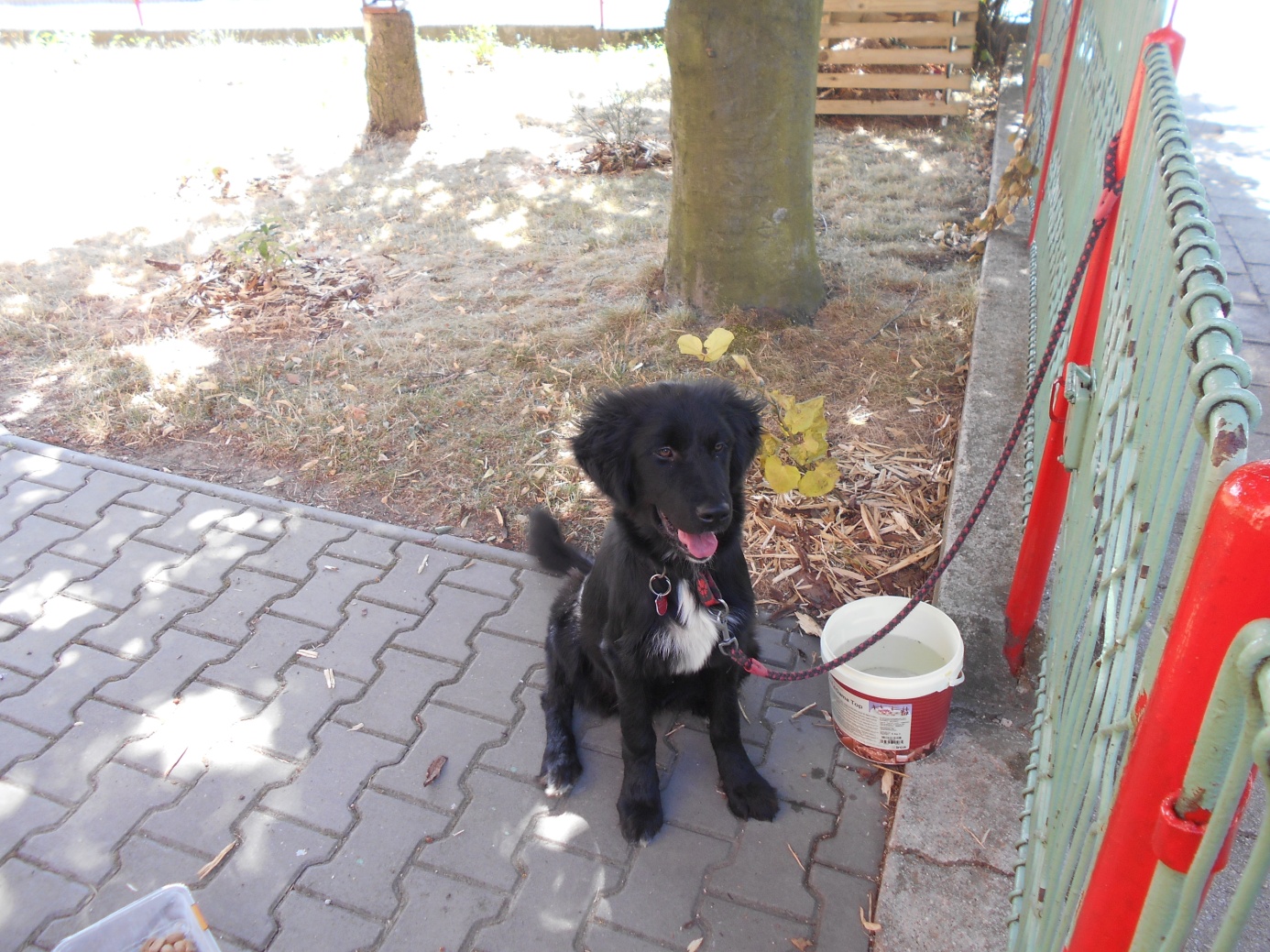 